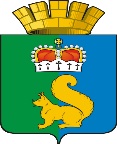 ПОСТАНОВЛЕНИЕАДМИНИСТРАЦИИ ГАРИНСКОГО ГОРОДСКОГО ОКРУГА24.11.2023                                     № 524п.г.т. Гари       В целях обеспечения государственных гарантий реализации прав на получение общедоступного и бесплатного дошкольного образования, начального общего, основного общего, среднего общего образования в муниципальных образовательных организациях, в соответствии с пунктом 2 статьи 35 Федерального закона от 29.12.2012 № 273-ФЗ «об образовании в Российской Федерации», руководствуясь Уставом Гаринского городского округа,ПОСТАНОВЛЯЮ:Утвердить:1.1 Порядок распределения субвенции на приобретение учебников и учебных пособий, средств обучения, игр, игрушек, необходимых для реализации образовательных программ между общеобразовательными учреждениями Гаринского городского округа (Приложение №1).Настоящее постановление опубликовать (обнародовать).Контроль за исполнением настоящего приказа возложить на первого заместителя главы администрации Гаринского городского округа Т.В. Каргаеву.Глава Гаринского городского округа                                                         С.Е. ВеличкоПриложение №1к постановлению администрации Гаринского городского округа                                                                                                                24.11.2023 № 524 Порядок распределения субвенции на приобретение учебников и учебных пособий, средств обучения, игр, игрушек, необходимых для реализации образовательных программ между общеобразовательными учреждениями Гаринского городского округа          Настоящий порядок распределения субвенции на приобретение учебников и учебных пособий, средств обучения, игр, игрушек, необходимых для реализации образовательных программ между общеобразовательными учреждениями Гаринского городского округа, разработан в соответствии с постановлением Правительства Свердловской области от 02.04.2014 № 278-ПП «Об утверждении порядков расчета объемов (размеров) субвенций, предоставляемых из областного бюджета местным бюджетам на финансовое обеспечение государственных гарантий реализации прав на получение общедоступного и бесплатного дошкольного образования в муниципальных дошкольных образовательных организациях, дошкольного, начального общего, основного общего, среднего общего образования в муниципальных общеобразовательных организациях и обеспечение дополнительного образования детей в муниципальных общеобразовательных организациях».              Распределение субвенции между общеобразовательными учреждениями осуществляется следующим образом:Расходы общеобразовательных учреждений j-го Гаринского городского округа на приобретение учебников и учебных пособий, средств обучения, игр, игрушек, необходимых для реализации образовательных программ общего образования (Роучj), определяются по следующей формуле:
Роучj = (Нучо x Уj) x Ккв x Кучj, где:
Нучо - базовый норматив финансирования расходов муниципальных общеобразовательных организаций на приобретение учебников и учебных пособий, средств обучения, игр, игрушек в год на одного обучающегося, осваивающего образовательную программу начального общего, основного общего, среднего общего образования в муниципальной дошкольной образовательной организации, установленный 2529 рублей (статьей 13 Закона Свердловской области от 09 декабря 2013 года N 119-ОЗ;);Уj - плановая численность обучающихся, осваивающих образовательную программу начального общего, основного общего, среднего общего образования в муниципальных общеобразовательных организациях j-го муниципального района (городского округа) по состоянию на 01 сентября года, предшествующего планируемому;
Ккв - коэффициент, предназначенный для учета расходов на организацию дополнительного профессионального образования педагогических работников муниципальных общеобразовательных организаций, размер которого в 2022 - 2025 годах - 1,056;(в ред. Постановлений Правительства Свердловской области от 22.12.2016 N 886-ПП, от 29.12.2017 N 1015-ПП, от 26.12.2018 N 948-ПП, от 16.01.2020 N 6-ПП, от 04.02.2021 N 42-ПП, от 14.07.2022 N 464-ПП, от 18.05.2023 N 313-ПП)
Кучj - коэффициент, предназначенный для учета уровня инфляции, размер которого в 2022 году равен 1,04; в 2023 году - 1,055; в 2024 году – 1.045 и 2025 году - 1,045.(в ред. Постановлений Правительства Свердловской области от 29.12.2017 N 1015-ПП, от 26.12.2018 N 948-ПП, от 16.01.2020 N 6-ПП, от 04.02.2021 N 42-ПП, от 14.07.2022 N 464-ПП, от 18.05.2023 N 313-ПП, от 05.10.2023 №706-ПП).Об утверждении Порядка распределения субвенции на приобретение учебников и учебных пособий, средств обучения, игр, игрушек, необходимых для реализации образовательных программ между общеобразовательными учреждениями Гаринского городского округа